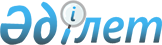 О внесении изменений в решение Жалагашского районного маслихата от 27 декабря 2022 года № 31-6 "О бюджете сельского округа Бухарбай батыр на 2023-2025 годы"
					
			С истёкшим сроком
			
			
		
					Решение Жалагашского районного маслихата Кызылординской области от 13 ноября 2023 года № 9-7. Прекращено действие в связи с истечением срока
      Жалагашский районный маслихат РЕШИЛ:
      1. Внести в решение Жалагашского районного маслихата от 27 декабря 2022 года № 31-6 "О бюджете сельского округа Бухарбай батыр на 2023-2025 годы" следующие изменения:
      пункт 1 изложить в новой редакции:
      "1. Утвердить бюджет сельского округа Бухарбай батыр на 2023 – 2025 годы согласно приложениям 1, 2, 3 и 4 к настоящему решению соответственно, в том числе на 2023 год в следующих объемах:
      1) доходы – 277 552 тысяч тенге, в том числе:
      налоговые поступления – 2 936 тысяч тенге;
      неналоговые поступления – 0;
      поступления от продажи основного капитала – 1 139 тысяч тенге;
      поступления трансфертов – 273 477 тысяч тенге;
      2) затраты – 278 299,6 тысяч тенге;
      3) чистое бюджетное кредитование – 0;
      бюджетные кредиты – 0;
      погашение бюджетных кредитов – 0;
      4) сальдо по операциям с финансовыми активами – 0;
      приобретение финансовых активов – 0;
      поступления от продажи финансовых активов государства – 0;
      5) дефицит (профицит) бюджета – -747,6 тысяч тенге;
      6) финансирование дефицита (использование профицита) бюджета– 747,6 тысяч тенге;
      поступление займов – 0;
      погашение займов – 0;
      используемые остатки бюджетных средств – 747,6 тысяч тенге.";
      приложения 1, 4 указанному решению изложить в новой редакции согласно приложению 1, 2 к настоящему решению.
      2. Настоящее решение вводится в действие с 1 января 2023 года. Бюджет сельского округа Бухарбай батыр на 2023 год Целевые текущие трансферты предусмотренные из областного бюджета в бюджет аульного округа в рамках проекта "Ауыл-Ел бесігі" на 2023 год
					© 2012. РГП на ПХВ «Институт законодательства и правовой информации Республики Казахстан» Министерства юстиции Республики Казахстан
				
      Председатель Жалагашского районного маслихата 

Елеусинов У.
Приложение 1 к решению
Жалагашского районного маслихата
от 13 ноября 2023 года № 9-7Приложение 1 к решению
Жалагашского районного маслихата
от 27 декабря 2023 года № 31-6
Категория
Категория
Категория
Категория
Сумма, 
тысяч тенге
Класс
Класс
Класс
Сумма, 
тысяч тенге
Подкласс
Подкласс
Сумма, 
тысяч тенге
Наименование
Сумма, 
тысяч тенге
Доходы
277552
1
Налоговые поступления
2936
1
Подоходный налог
323
Индивидуальный подоходный налог
323
04
Hалоги на собственность
2613
1
Hалоги на имущество
107
3
Земельный налог
81
4
Hалог на транспортные средства
2425
2
Неналоговые поступления
0
06
Прочие неналоговые поступления
0
1
Прочие неналоговые поступления
0
3
Поступления от продажи основного капитала
1139
03
Продажа земли и нематериальных активов
1139
1
Продажа земли
1139
4
Поступления трансфертов
273477
02
Трансферты из вышестоящих органов государственного управления
273477
3
Трансферты из районного (города областного значения) бюджета
273477
Функциональная группа
Функциональная группа
Функциональная группа
Функциональная группа
Сумма, 
тысяч тенге
Администратор бюджетных программ
Администратор бюджетных программ
Администратор бюджетных программ
Сумма, 
тысяч тенге
Программа
Программа
Сумма, 
тысяч тенге
Наименование
Сумма, 
тысяч тенге
Затраты
278299,6
01
Государственные услуги общего характера
46592
124
Аппарат акима города районного значения, села, поселка, сельского округа
46592
001
Услуги по обеспечению деятельности акима города районного значения, села, поселка, сельского округа
45633
022
Капитальные расходы государственных учреждений 
959
06
Социальная помощь и социальное обеспечение
7984
124
Аппарат акима города районного значения, села, поселка, сельского округа
7984
003
Оказание социальной помощи нуждающимся гражданам на дому
7984
07
Жилищно-коммунальное хозяйство
4209
124
Аппарат акима города районного значения, села, поселка, сельского округа
4209
008
Освещение улиц населенных пунктов
2300
009
Обеспечение санитарии населенных пунктов
986
011
Благоустройство и озеленение населенных пунктов
923
08
Культура, спорт, туризм и информационное пространство
32639
124
Аппарат акима города районного значения, села, поселка, сельского округа
32639
006
Поддержка культурно-досуговой работына местном уровне
32639
12
Транспорт и коммуникации
3100
124
Аппарат акима города районного значения, села, поселка, сельского округа
3100
045
Капитальный и средний ремонт автомобильных дорог районного значения
3100
13
Прочие
183775
124
Аппарат акима города районного значения, села, поселка, сельского округа
183775
040
Реализация мероприятий для решения вопросов обустройства населенных пунктов в реализацию мер по содействию экономическому развитию регионов в рамках Программы развития регионов до 2025 года
2182
57
Реализация мероприятий по социальной и инженерной инфраструктуре в сельских населенных пунктах в рамках проекта "Ауыл-Ел бесігі"
181593
15
Трансферты
0,6
124
Аппарат акима города районного значения, села, поселка, сельского округа
0,6
048
Возврат неиспользованных (недоиспользованных) целевых трансфертов
0,6
Дефицит (профицит) бюджета
-747,6
Финансирование дефицита (использование профицита) бюджета
747,6
8
Используемые остатки бюджетных средств
747,6
1
Свободные остатки бюджетных средств
747,6Приложение 2 к решению
Жалагашского районного маслихата
от 13 ноября 2023 года № 9-7Приложение 4 к решению
 Жалагашского районного маслихата
от 27 декабря 2022 года № 31-6
Наименование
Сумма, тысяч тенге
Всего
181593
Средний ремонт улиц А.Толеубаева, Бухарбай батыр, А.Кунанбаева
181593